Publicado en Híjar el 28/02/2024 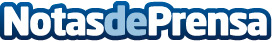 Bifeedoo presenta su revolucionario pienso ecológico para palomos deportivos de alta competiciónBifeedoo continúa su legado de excelencia con la introducción de un pienso ecológico meticulosamente elaborado, diseñado específicamente para los requisitos dietéticos únicos de los palomos de alta competición. Esto subraya la dedicación de la empresa a la nutrición animal sostenible y saludableDatos de contacto:Juan Salvador MuñozBifeedoo978821602Nota de prensa publicada en: https://www.notasdeprensa.es/bifeedoo-presenta-su-revolucionario-pienso Categorias: Nacional Veterinaria Mascotas Otros deportes http://www.notasdeprensa.es